MS NNN; Systemsäkerhetsmeddelande för…………[ange tekniskt system]Obs! Denna mall kan användas för alla olika typer av tekniska system från enkla till komplexa. Systemsäkerhetsmeddelande utfärdas dels då FMV har uppdragits att ta fram en systemsäkerhets-deklaration (systemsäkerhetsgodkännande) men det tekniska systemet inte innehåller ställda krav på tolerabel risknivå, dels då olycka, tillbud eller insikt gör att en säkerhetsbrist har identifierats men att det inte finns skäl att upphäva systemsäkerhetsdeklarationen (systemsäkerhetsgodkännandet) under tiden som utredning pågår. 
(jmf H SystSäk 2011, del 2, sidan 127).VIKTIGT: Instruktioner för ifyllande finns som inramad röd text (”Dold text” aktiveras genom att gå till ”Arkiv”  ”Alternativ”  ”Dold text” enligt figur nedan). 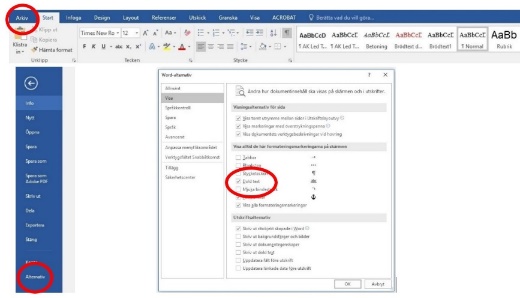 Svart text inom [hakparenteser] utgör exempeltexter som behöver anpassas till aktuellt tekniskt system och systemsäkerhetsdeklaration. Glöm ej att ta bort denna text innan underskrift!Benämningen på systemsäkerhetsmeddelandet är alltid ”ren”, dvs. utan epitet i form av ”preliminärt”, ”tidsbegränsat”, ”interimistiskt”, ”tillfälligt”, ”begränsat”, ”slutligt” mm. 
För materiel som ska provas vid FMV eller hos leverantör utfärdas annat beslut i särskild ordning.För att tydligt markera vikten av detta dokument avses att alla tabeller nedan SKA finnas kvar i det färdiga dokumentet. Om de inte behöver fyllas i, ska texten ”Inte tillämpligt” eller ”N/A” skrivas i första rutan i respektive tabell. Detta avses leda till ett aktivt ansvarstagande för varje enskild faktauppgift = egen kvalitetskontroll.Dessa ramar med innehåll, samt ej tillämpbar text inom hakparenteser, stryks vid färdigställande av dokumentet (markera hela ramen och tryck ”back-space”). Svart text inom [hakparenteser] utgör exempeltexter som behöver anpassas till aktuellt tekniskt system och systemsäkerhetsmeddelandet.BakgrundHär ska framgå vilken organisationsenhet och ekonomiskt MS som utfärdar systemsäkerhetsmeddelandet.Om det tidigare har utfärdats en systemsäkerhetsdeklaration (systemsäkerhetsgodkännande) för här aktuellt tekniskt system så ska den relaterade systemsäkerhetsdeklarationen (systemsäkerhets-godkännandet) anges nedan. Om säkerhetsbristen finns hos en integrationsprodukt ska även denna systemsäkerhetsdeklaration (systemsäkerhetsgodkännande) anges.Aktuell systemsäkerhetsdeklaration (systemsäkerhetsgodkännanden):Förteckning över delsystem/produkter (integrationsprodukt) med egna systemsäkerhetsdeklarationer (systemsäkerhetsgodkännanden):SystemidentifieringFörrådsbeteckning och förrådsbenämningI det tekniska systemet/bruksenheten ingår följande delsystem med identifierad säkerhetsbrist:Syftet med uppräkning av delsystem/produkter är att på ett fullständigt sätt ange vilka delar som omfattas av säkerhetsbrist och därmed, med stöd av detta systemsäkerhetsmeddelande, behöver utredas.Inga andra delsystem, produkter, apparater mm än vad som uppräknats här eller ingår i tillhörande satser, får användas, med stöd av detta systemsäkerhetsmeddelande intill dess att nytt beslut är fattat.Tillfälligt justerad konfigurationGe en kortfattad beskrivning av det tekniska systemet/produkt som det är möjligt att ersätta den bristfälliga med under tiden för utredning. Syftet är att tydligt informera ansvarig förbandschef inför dennes planering av utbildning och användning under utredningstiden.  Den tekniska, övergripande redovisningen som lämnas ovan, ska stödjas av lämplig och övergripande teknisk dokumentation i form av förenklade skisser, beskrivningar och/eller ritningar/foton.[Systemets principiella tillfälliga konfigurationsrändring och materielinnehåll är enligt följande...][Systemets tillfälliga tekniska förändring, jämfört med närmast föregående driftsatta version, består i följande…]Publikationer som påverkasHär redovisas den tekniska dokumentationen som påverkas på grund av identifierad säkerhetsbrist eller genom den tillfälligt justerade konfigurationen enligt ovan och som utgör en nödvändig förutsättning för att aktuell systemsäkerhetsdeklaration (systemsäkerhetsgodkännanden) fortsatt ska gälla under utredningstiden med beaktande av rekommenderade restriktioner under punkt 5. Under ”Anmärkning” kan de aktuella avsnitten i de olika publikationer som påverkas anges och vilka förändringar som är aktuella.Följande publikationer påverkas:Beskrivning av identifierad säkerhetsbristNedan beskrivs den identifierade säkerhetsbristen utifrån följande [felrapport/-anmälan]. Utifrån kvaliteten och detaljrikedomen i ovanstående rapport kan ytterligare beskrivning av händelseförlopp och tänkbara konsekvenser behöva utvecklas nedan.…Redovisning av planerat systemsäkerhetsarbeteOlycksrisk enligt RiskloggFöljande olycksrisker i aktuell Risklogg är föremål för utredning:I de fall olycksrisken inte tidigare har identifierats och inte finns dokumenterad i det tekniska systemets Risklogg ska ett nytt olycksrisknummer/ID anges i tabellen ovan. Olycksrisken ska även formuleras verbalt.…Resultat av inledande analys m a a säkerhetsbristHär beskrivs resultatet av den inledande preliminära analys som föranleder utfärdandet av detta systemsäkerhetsintyg.…Fortsatt utrednings-/systemsäkerhetsarbete m a a säkerhetsbristHär beskrivs det utrednings-/systemsäkerhetsarbete som FMV och eventuellt aktuell leverantör avser att genomföra m a a identifierad säkerhetsbrist och inom vilken tidsperiod arbetet kommer att bedrivas.…Rekommenderade restriktionerFMV rekommenderar FM att utfärda följande restriktioner för det tekniska systemet under tiden för utredning:Det tekniska systemets samtliga restriktioner, utöver dem som redan finns i leverantörens tekniska dokumentation, ska redovisas ovan. En restriktion ska betraktas som tillfällig och något som ska åtgärdas, t ex genom införande av en modifiering.SystemsäkerhetsbeslutSystemsäkerhetsbeslutet ska utgöra ett entydigt uttalande från FMV att, med hänsyn till ovan redovisad handlingsplan, det tekniska systemet är säkert under givna förutsättningar och att såväl lagkrav som av FM ställda systemsäkerhetskrav är uppfyllda under förutsättning att de rekommenderade restriktionerna följs av FM.Styrande regler för att utse beslutsfattare är TjF Systemsäkerhet, VO samt inom verksamhetsområdet förekommande delegeringar. Föredragande ska vara den produktansvarige för det tekniska systemet och ska anges. I den slutliga beredningen av denna systemsäkerhetsdeklaration bör även projektledaren ha deltagit.Härmed intygas att det tekniska systemet [XXX] uppfyller gällande lagkrav och de av FM ställda systemsäkerhetskraven under förutsättning av FM tillämpar de av FMV rekommenderade restriktionerna under punkt 5. Föredragande har varit [Xxxx Xxxxxxx] I den slutgiltiga beredningen har även [Xxxx Xxxxxxx] deltagit. FÖRSVARETS MATERIELVERKBilagor [exempel på bilagor]Bilaga 1	Felrapport/-anmälan Bilaga 2	…SändlistaHKV xx……ArkivKopiaFM SÄKINSPOrienteringsystemsakerhet.fmv@fmv.se	(missiv)Ev. bild av det aktuella objektetUtfärdare:Enhet XXXMS:DokumentnamnDokumentbeteckningDatumDelsystem/kompontentDokumentnamnDokumentbeteckningDatumSystembenämningModellbeteckningTypnummerFörrådsbeteckningMxxxx-xxxxxxFörrådsbenämningFörrådsbenämningFörrådsbeteckningAnmärkningDokumentnamn
(Förrådsbenämning)Dokumentbeteckning
(Förrådsbeteckning)AnmärkningFörrådsbenämningFörrådsbeteckningAnmärkningDokumentnamn
(Förrådsbenämning)Dokumentbeteckning
(Förrådsbeteckning)AnmärkningSe bilaga XOlycksrisknummer/IDOlycksrisk (ev vådahändelse)AnmärkningRestriktions-nummerID i risklogg InnebördAnmärkning